Constitutional Principles Project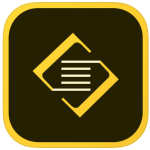 Adobe Spark PageFormative Grade (40pts)Purpose:  to demonstrate your understanding of the guiding principles of our government in a visual and creative way.Adobe Spark Page is simple online program that easily compiles images, videos, and text and formats different types of sections seamlessly without you having to worry about layout, design, and graphics. Choose any 4 of the guiding principles of our government.   Limited governmentPopular sovereigntyChecks and balancesSocial ContractIndependent Judiciary---didn’t cover in class. Ask Wilton if you’re interested!Rule of LawIndividual Rights or Natural RightsSeparation of PowersFor EACH of the 4:Define/ explain in your own wordsIdentify the Origin (or where we got the idea from, such as person, era)Find and post an image that represents that concept, but NOT literally.   For example, for checks and balances, you cannot use an image of checks and balances in work.    The image should symbolize the principle.   Get creative.  You can create your own image or take a picture and post that.Explain how this image symbolizes that principle.Identify and explain its impact on our American system of government.   Where and How do we see this principle at work?How is this principle necessary to safeguard liberty and democracy?Get Started:Login to your Adobe Spark account and select the “page” option.  When you are finished, post a link to our class Padlet. 